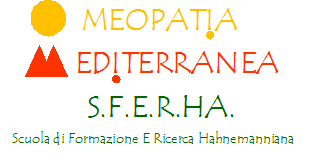 Omeopatᴉa Medᴉterranea SFERHAScuola di formazione e ricerca hahnemannianaSABATO 24 FEBBRAIO 2018 dalle ore 9 alle ore 18 si terrà presso la nostra Associazione il SEMINARIO di LOGICA e DOTTRINA OMEOPATICAIl Seminario è rivolto a Medici, Veterinari e Farmacisti e Studenti che stanno frequentando o che hanno già frequentato un corso di Omeopatia.Il costo del Seminario è di Euro 100 ed è gratuito per gli studenti della nostra Scuola di Omeopatia Per contatti: omeosferha@gmail.com